Lampiran 1 Lembaran KuesionerLEMBARAN KUESIONER IDENTITAS PEMBERI KUESIONERNama 		: Dedi KurniawanNPM		: 164114010Jenis Kelamin	: Laki-LakiJurusan	: AgribisnisFakultas	: PertanianSaya adalah mahasiswa Universitas Muslim Nusantara Al Washliyah Fakultas Pertanian yang sedang melakukan penelitian Pengaruh Saluran Distribusi Terhadap Peningkatan Pendapatan Petani Bayam Hijau (Amaranthus spp) (Studi Kasus Petani Bayam Hijau Desa Pematang Kasih Kecamatan Pantai Cermin Kabupaten Serdang Bedagai).Data dan Informasi yang Bapak/ibu berikan merupakan hal yang sangat berharga, oleh karena itu partisipasi dan kesediaan Bapak/ibu dalam menjawab kuesioner ini sangat saya hargai.Akhir kata saya ucapkan terima kasih kepada responden yang telah bersedia meluangkan waktunya untuk mengisi kuesioner ini.								Medan,      Juli 2020								Peneliti								Dedi KurniawanII. IDENTITAS RESPONDENNama 		: ……………………………………..Umur		: …………… tahunJenis Kelamin	: Laki-Laki / PerempuanPendidikan 	: ……………………………………..III. PETUNJUK PENGISIANPada setiap nomor pernyataan berilah tanda benar pada kolom yang tersedia sesuai dengan penilaian anda.Keterangan jawaban:SS	: Sangat Setuju		TS	: Tidak SetujuS	: Setuju			STS	: Sangat Tidak SetujuKS	: Kurang Setuju		Saluran Pemasaran (X)Pendapatan Petani (Y)Lampiran 2. Tabulasi PenelitianTabulasi Data Variabel Saluran Pemasaran (X)Tabulasi Data Variabel Pendapatan Perani (Y)Sumber : Data Penelitian Diolah (2019)Jumlah TabulasiLampiran 3. Perhitungan ManualRegresi Linier Sederhanaa = a = a = a = a = 9.168b = b = b = b = b = Uji t (Parsial)ThitThitThitThitThitThitThit = 7.866Uji Koefisien Determinasi (R2)D  = (r2) x 100%    = 0.7982 x 100%    = 0.636 x 100%    = 63.6%Lampiran 4. Hasil SPSS Regersi Lampiran 5. Data Luas Lahan Petani BayamLampiran 6. Dokumentasi Penelitian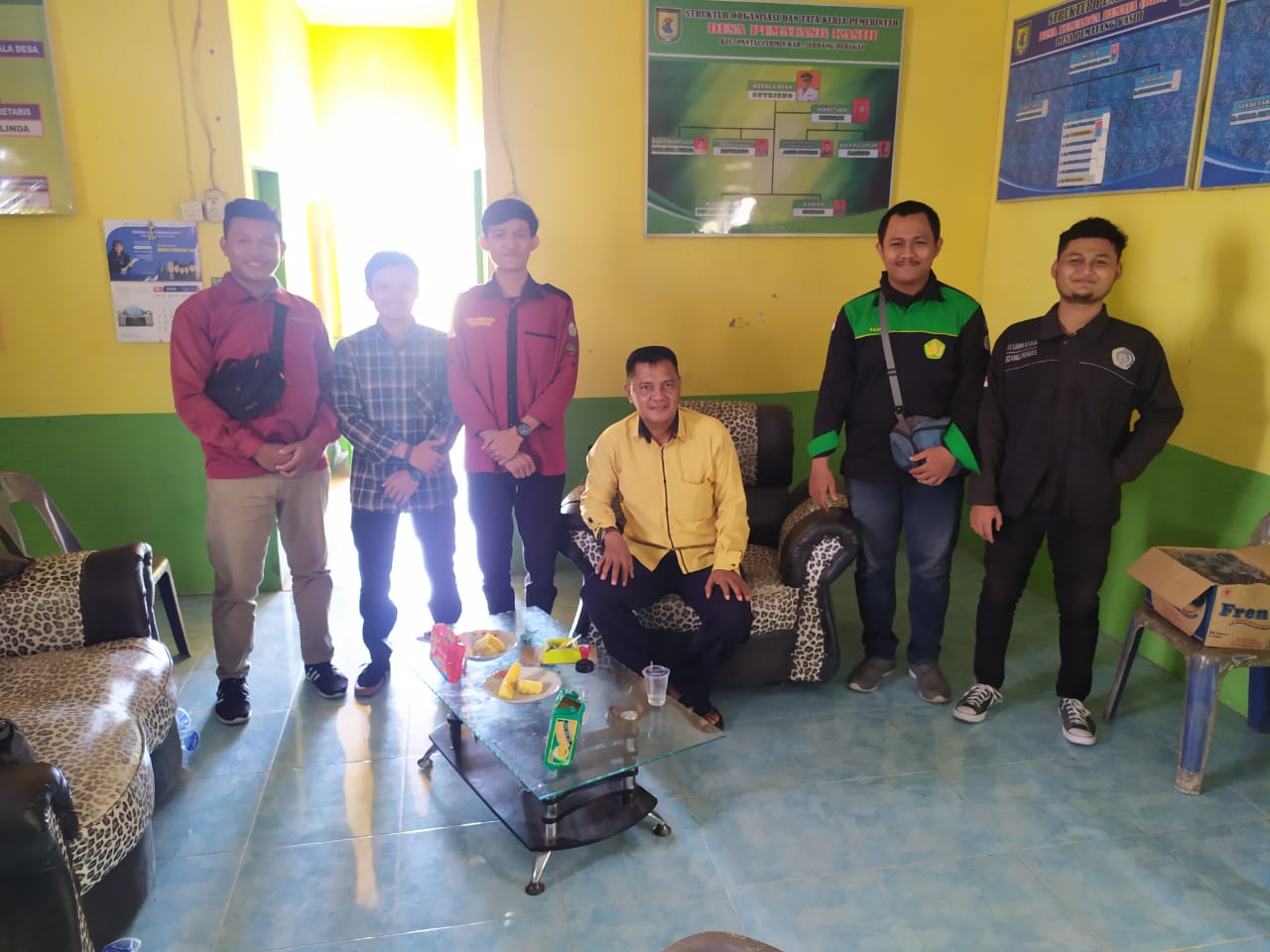 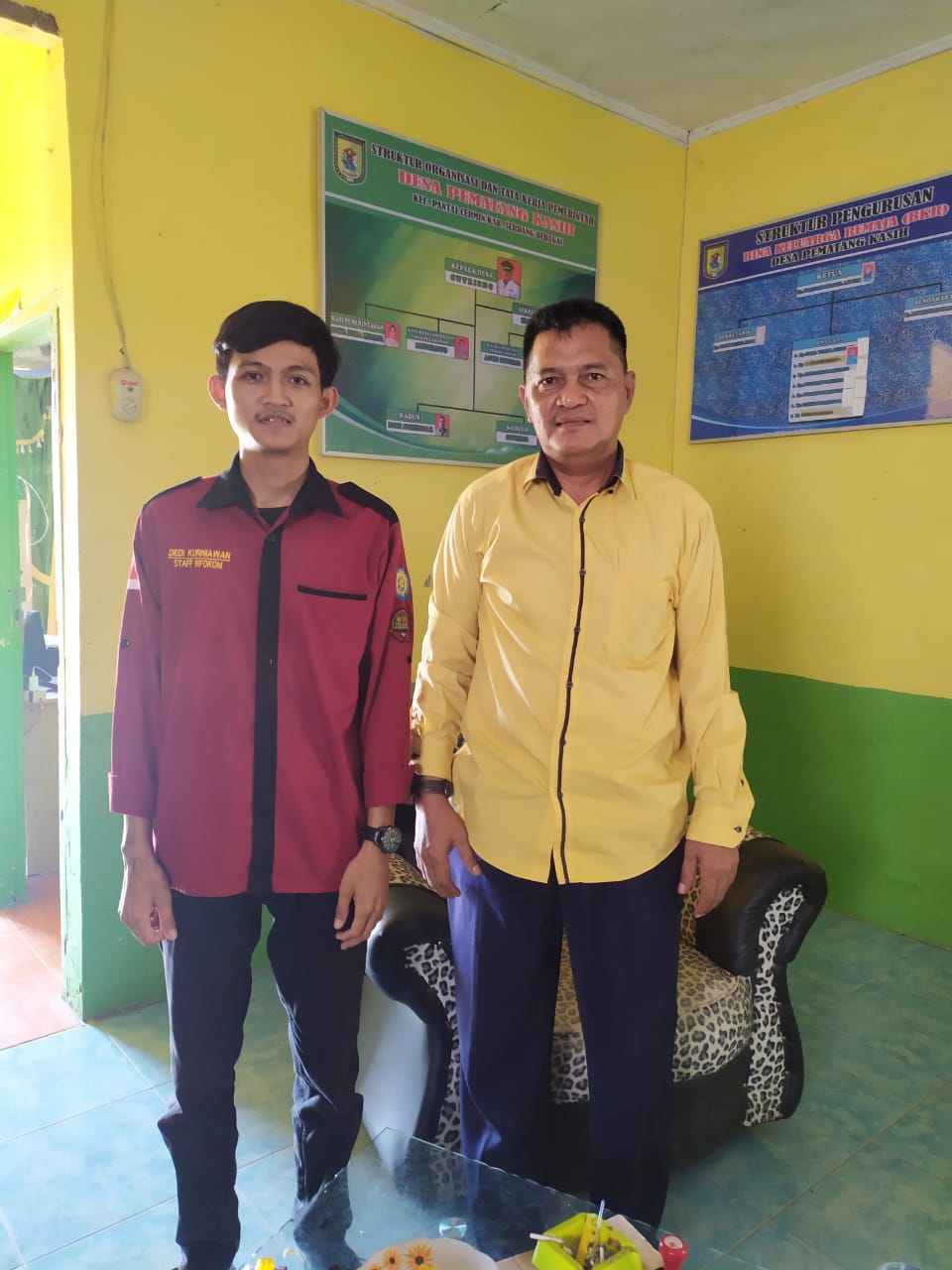 Foto Bersama Kepala Desa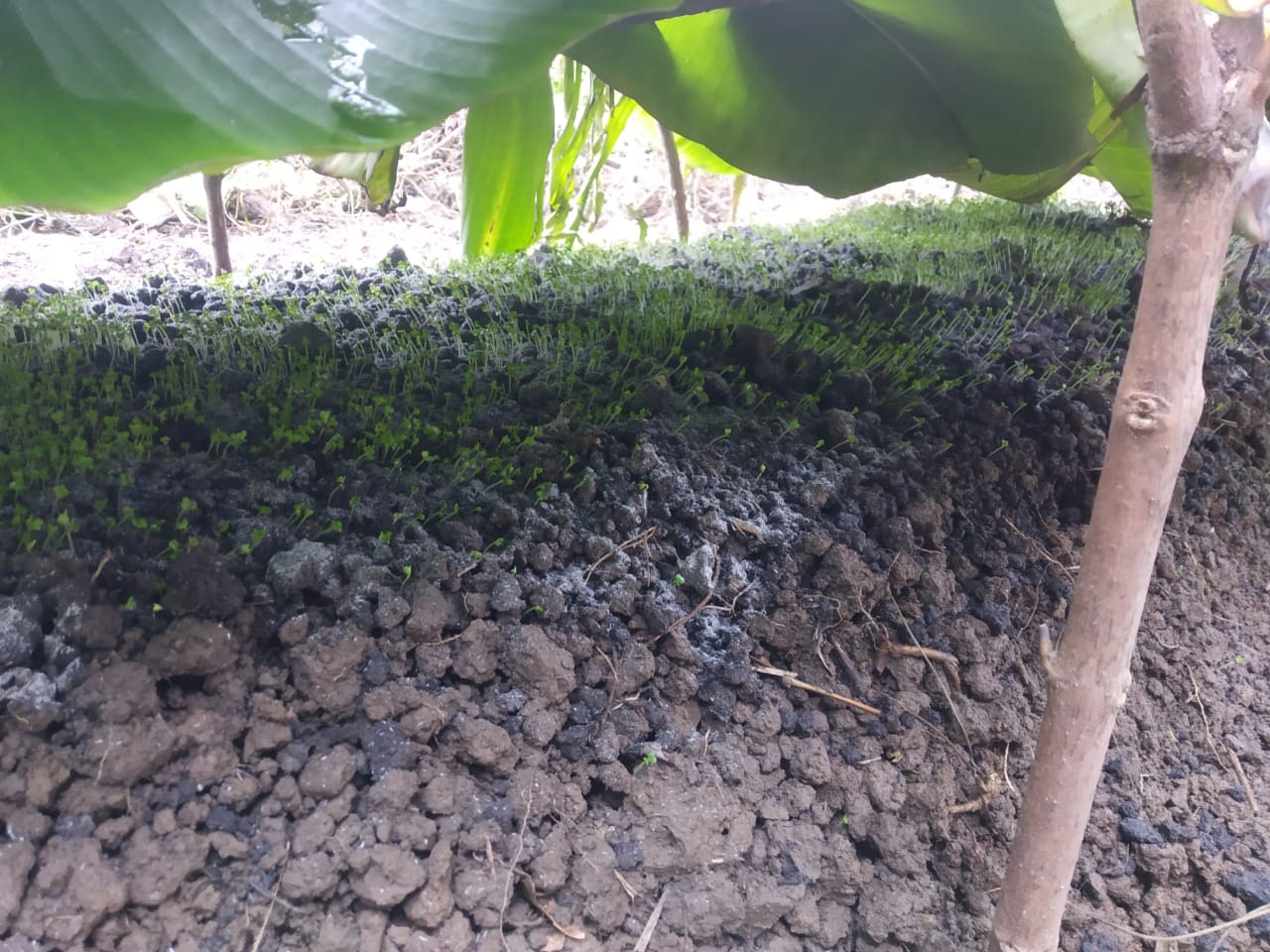 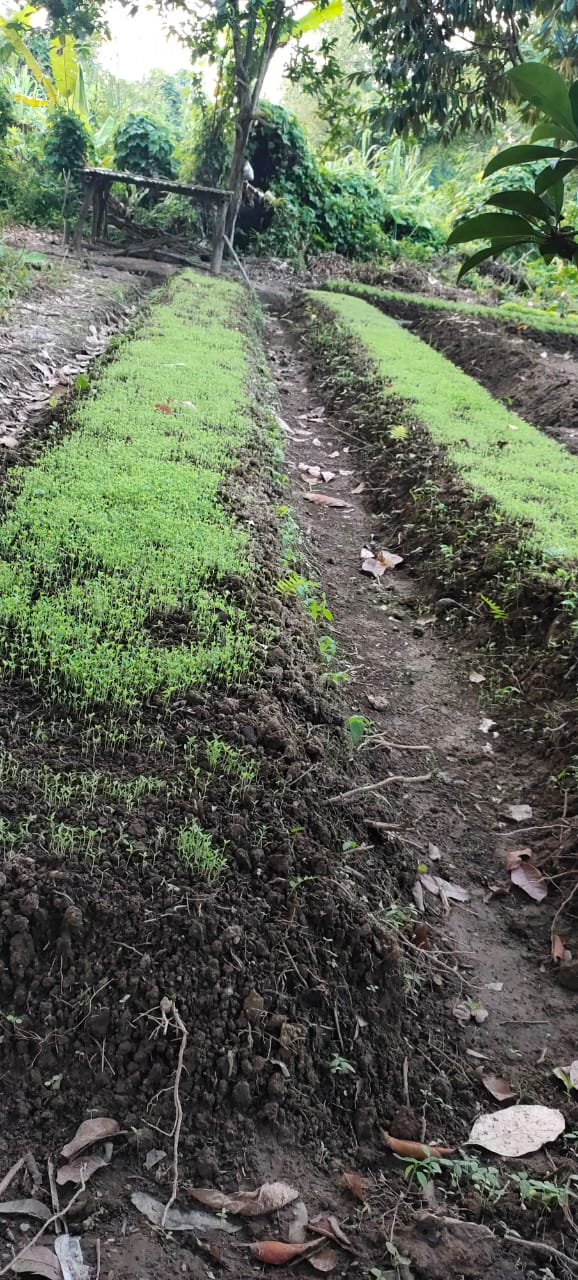 Bibit Bayam Hijau NoPernyataanSSSKSTSSTS1233333543211.Saluran Pemasaran yang dijalankan petani sudah efisien2.Saluran pemasaran petani dimulai dari agen, pengecer dan konsumen3.Petani menjual hasil produksinya melalui agen.4.Petani juga menjual langsung hasil produksinya kepada konsumen.5.Saluran pemasaran petani memiliki beberapa tingkatanNoPernyataanSSSKSTSSTS1233333543211.Petani mendapatkan keuntungan dengan menjual hasil produksinya melalui agen.2.Pengeluaran biaya pemasaran seimbang dengan pendapatan yang diterima3.Pendapatan petani cukup untuk memeuhi kebutuhan sehari-hari4.Petani memperoleh keuntungan dari menjual hasil produksi ke agen5.Pendapatan petani mengalami peningkatanNo RespondenNomor Item PernyataanNomor Item PernyataanNomor Item PernyataanNomor Item PernyataanNomor Item PernyataanJumlahNo Responden12345Jumlah154525212553432035425420435543205542542065543522725455218435532095435320104524520115543320122553520135553220142555421155553220165534320174553522185534320195524420204454320215443521225454220235245420243525520255433520265244520273455320285352520293453520304542520315453320325553220334254520345453320353525520365254420372553520∑X∑X∑X∑X∑X748No RespondenNomor Item PernyataanNomor Item PernyataanNomor Item PernyataanNomor Item PernyataanNomor Item PernyataanJumlahNo Responden12345135455222555242135554221455542215452552165554423745543218554532292555421104525521115452521125455322134554321145445422153544521164354521175355422184535421195434521204255521215444522225255421232554521245255421252555421265534522273554522282554521292555421303554522313554421325355422334535421344552521354535421362555421373554522∑Y∑Y∑Y∑Y∑Y790NOXYX2X. YY2121224414624842202140042044132021400420441420214004204415202140042044162223484506529721214414414418202240044048492021400420441102021400420441112021400420441122022400440484132021400420441142122441462484152021400420441162021400420441172222484484484182021400420441192021400420441202021400420441212122441462484222021400420441232021400420441242021400420441252021400420441262022400440484272022400440484282021400420441292021400420441302022400440484312021400420441322022400440484332021400420441342021400420441352021400420441362021400420441372022400440484∑X=748∑Y=790∑ X2=15.132∑ X.Y=15.977∑Y2=16.878Model SummarybModel SummarybModel SummarybModel SummarybModel SummarybModel SummarybModelRR SquareAdjusted R SquareStd. Error of the EstimateDurbin-Watson1.798a.636.612.4382.391a. Predictors: (Constant), Saluran Pemasarana. Predictors: (Constant), Saluran Pemasarana. Predictors: (Constant), Saluran Pemasarana. Predictors: (Constant), Saluran Pemasarana. Predictors: (Constant), Saluran Pemasarana. Predictors: (Constant), Saluran Pemasaranb. Dependent Variable: Pendapatanb. Dependent Variable: Pendapatanb. Dependent Variable: Pendapatanb. Dependent Variable: Pendapatanb. Dependent Variable: Pendapatanb. Dependent Variable: PendapatanCoefficientsaCoefficientsaCoefficientsaCoefficientsaCoefficientsaCoefficientsaCoefficientsaModelModelUnstandardized CoefficientsUnstandardized CoefficientsStandardized CoefficientstSig.ModelModelBStd. ErrorBetatSig.1(Constant)9.1682.7613.320.0021Saluran Pemasaran.603.137.5987.866.000a. Dependent Variable: Pendapatana. Dependent Variable: Pendapatana. Dependent Variable: Pendapatana. Dependent Variable: Pendapatana. Dependent Variable: Pendapatana. Dependent Variable: Pendapatana. Dependent Variable: PendapatanNoNama PetaniLuas Lahan (Ha)1Harianto0.042Sahrudin0.043Muliono0.044Hermansyah0.085Supratman0.086Sadiem0.047Ribut0.048Ahmad Abriyanto0.089Jumadi0.0610Ponirah0.0611Misran0.0612Bambang Triono0.0413Syamsuri0.0414Teg Handoko0.0815Romi Syahputra0.0816Rahmat0.0817Aula Sanjaya0.0818Ponimin. B0.0419Kasimin0.0420Bani0.0421Yanto0.0422Kasmani0.0823Edy Nursalim0.0824Sudedi Saputra0.0825Misyadi0.0826Usmadi0.0427Susandra0.0428Hendra0.0629Mhd. Rizky0.0630Robi Sudarmanto0.0631Darman0.0432Sugeng Supriadi0.0433Sukadi0.0634Suhar Tono0.0635Suprayetno0.0436Supardi0.0437Rohadi0.04